Der elektrische Schwingkreis---------------------------------------------------------------------------------------------------------------------------------------------------------------------------------------------------------------------------------------------------------------------------------------------------------------------------------------------------------------------------------------------------------Auswahl verschiedener U(t)-DiagrammeEntscheiden Sie, welches der nachfolgenden Diagramme den zeitlichen Verlauf der Spannung im Schwingkreis der Schaltung 2 zeigen könnte. Begründen Sie Ihre Entscheidung.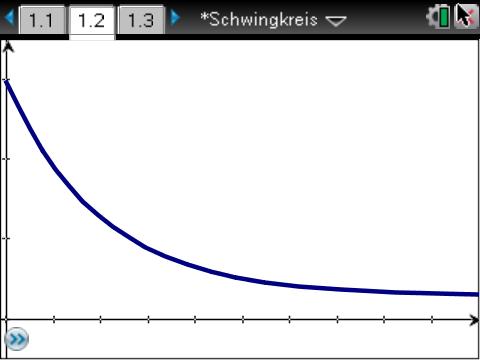 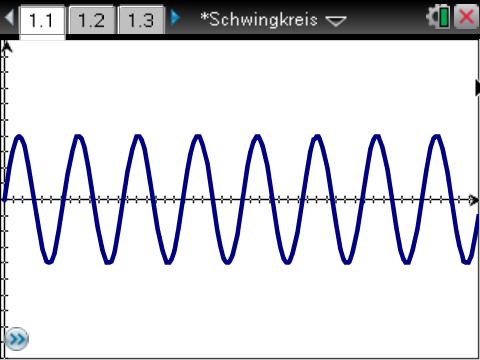 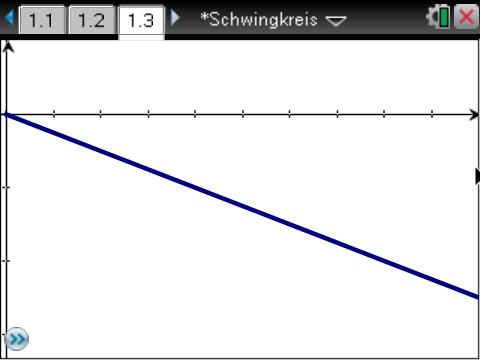 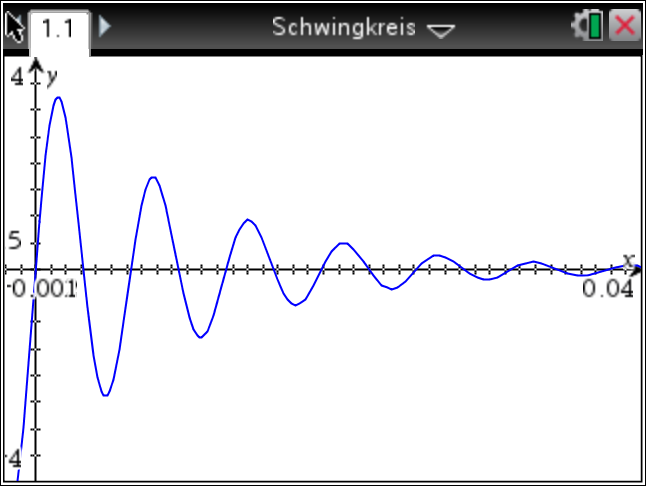 SchalterstellungenBeschreibung des Kurvenverlaufs und FrequenzbestimmungBei der Beschreibung des Verlaufs der Kurve sollte die zeitliche Veränderung der Amplitude thematisiert werden.Die Aufnahme des Spannungs-Zeit-Verlaufes dient zur Bestimmung der Periodendauer der Schwingung. Daraus können Sie die Frequenz über f = 1/T bestimmen. ModellierenModellierungsmdie Analysemöglichkeiten in DataQuest nutzen. Geben Sie dazu als Modell eine Exponentialfunktion der Form  a·exp(-k·x) vor.Beginnen Sie zunächst mit dem Wert k=100 und passen Sie dann die Kurve mithilfe der Schieberegler an.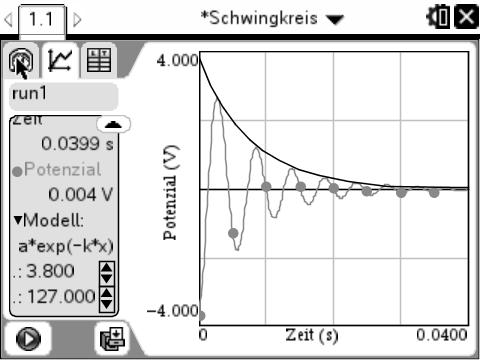 